                                                    Факултет за пословне студије и право,                                                Универзитет Унион „Никола Тесла“- Београд Табела која показује повезаност исхода, активности студената, учења и процене на предмету Компанијско право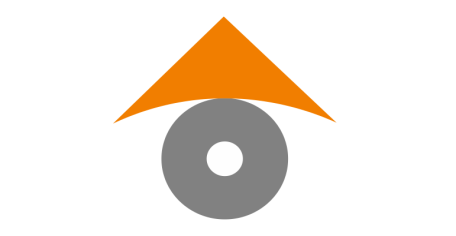 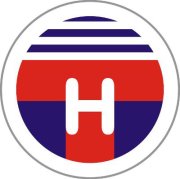 ИСХОДИАКТИВНОСТИ СТУДЕНАТАМЕТОДЕ УЧЕЊАМЕТОД ПРОЦЕНЕКОМПАНИЈСКО ПРАВОУсвојена теоријска знања и оспособљеност студената да разумеју правни положај различитих форми привредних субјеката на националном плану, уз јасно детерминисање законодавног оквира који регулише дату област; стечене вештине примене усвојеног продубљеног теоријског знања, из области оснивања привредних друштава и њиховог управљања, повезивања и престанка, на проблеме у пракси кроз  олакшано супсумирање чињеничног основа под одређену правну норму националног законодавног оквира, обезбеђујући правилну примену прописа уз стечену способност критичког мишљења и анализе што ће за очекивати допринети свеукупном унапређењу националног законодавног оквира Компанијског права.Похађање теоријске и практичне наставе; практични рад,  анализа студија случајева,  дискусије, претраживање базе података, провера знања: колоквијум, завршни испитСлушањем предавања , учешћем у дискусијама у настави,  разменом идеја, читањем литературе и стручних текстова, читањем садржаја који су  презентовани визуелним техникама у  Поwер Поинт презентацији и другог писаног материјала. Преслишавањем  предавања наставника преко Е-индекса; претраживање базе података, консултације са наставником, разговор са другим студентима,понављање усвојеног градива Праћење присуства и интерактивност на предавањима и вежбама, припремљености и залагање за наставу, процена усменог излагања, знања, аналитичког размишљања,према унапред утврђеним критеријумима